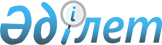 О некоторых вопросах обеспечения исполнения обязанности по уплате таможенных пошлин, налогов, специальных, антидемпинговых, компенсационных пошлин, а также обеспечения исполнения обязанностей юридического лица, осуществляющего деятельность в сфере таможенного дела, и (или) уполномоченного экономического оператораПриказ Министра финансов Республики Казахстан от 26 февраля 2018 года № 294. Зарегистрирован в Министерстве юстиции Республики Казахстан 14 марта 2018 года № 16600.
      В соответствии со статьями 103, 105, 486 и 535 Кодекса Республики Казахстан "О таможенном регулировании в Республике Казахстан" и подпунктом 1) статьи 10 Закона Республики Казахстан "О государственных услугах" ПРИКАЗЫВАЮ:
      Сноска. Преамбула - в редакции приказа Заместителя Премьер-Министра - Министра финансов РК от 22.12.2022 № 1312 (вводится в действие по истечении десяти календарных дней после дня его первого официального опубликования).


      1. Утвердить:
      1) Правила применения генерального обеспечения исполнения обязанности по уплате таможенных пошлин, налогов согласно приложению 1 к настоящему приказу;
      2) Правила учета в органах государственных доходов обеспечения исполнения обязанности по уплате таможенных пошлин, налогов согласно приложению 2 к настоящему приказу;
      3) Правила применения способов обеспечения исполнения обязанностей юридического лица, осуществляющего деятельность в сфере таможенного дела, замены одного способа обеспечения другим согласно приложению 3 к настоящему приказу;
      4) Правила применения способов обеспечения исполнения обязанностей уполномоченного экономического оператора, замены одного способа обеспечения другим, снижения размера обеспечения согласно приложению 4 к настоящему приказу;
      5) Правила оказания государственной услуги "Регистрация исполнения обязанности по уплате таможенных пошлин, налогов, специальных, антидемпинговых, компенсационных пошлин, а также обеспечение исполнения обязанностей юридического лица, осуществляющего деятельность в сфере таможенного дела, и (или) уполномоченного экономического оператора" согласно приложению 5 к настоящему приказу.
      Сноска. Пункт 1 - в редакции приказа Министра финансов РК от 15.09.2020 № 872 (вводится в действие по истечении десяти календарных дней после дня его первого официального опубликования); с изменением, внесенным приказом Министра финансов РК от 26.11.2021 № 1222 (вводится в действие по истечении десяти календарных дней после дня его первого официального опубликования).


      2. Признать утратившими силу:
      1) приказ Министра финансов Республики Казахстан от 20 апреля 2015 года № 274 "Об утверждении Правил учета в органах государственных доходов обеспечения уплаты таможенных пошлин, налогов, определения суммы обеспечения уплаты таможенных пошлин, налогов, а также применения генерального обеспечения уплаты таможенных пошлин, налогов" (зарегистрирован в Реестре государственной регистрации нормативных правовых актов за № 11172, опубликован 22 июня 2015 года в информационно-правовой системе "Әділет");
      2) приказ Министра финансов Республики Казахстан от 15 сентября 2016 года № 493 "О внесении изменений в приказ Министра финансов Республики Казахстан от 20 апреля 2015 года № 274 "Об утверждении Правил учета в органах государственных доходов обеспечения уплаты таможенных пошлин, налогов, определения суммы обеспечения уплаты таможенных пошлин, налогов, а также применения генерального обеспечения уплаты таможенных пошлин, налогов" (зарегистрирован в Реестре государственной регистрации нормативных правовых актов за № 14323, опубликован 24 октября 2016 года в информационно-правовой системе "Әділет").
      3. Комитету государственных доходов Министерства финансов Республики Казахстан (Тенгебаев А.М.) в установленном законодательством порядке обеспечить:
      1) государственную регистрацию настоящего приказа в Министерстве юстиции Республики Казахстан;
      2) в течение десяти календарных дней со дня государственной регистрации настоящего приказа направление его копии в бумажном и электронном виде на казахском и русском языках в Республиканское государственное предприятие на праве хозяйственного ведения "Республиканский центр правовой информации" Министерства юстиции Республики Казахстан для официального опубликования и включения в Эталонный контрольный банк нормативных правовых актов Республики Казахстан; 
      3) размещение настоящего приказа на интернет-ресурсе Министерства финансов Республики Казахстан;
      4) в течение десяти рабочих дней после государственной регистрации настоящего приказа в Министерстве юстиции Республики Казахстан представление в Департамент юридической службы Министерства финансов Республики Казахстан сведений об исполнении мероприятий, предусмотренных подпунктами 1), 2) и 3) настоящего пункта.
      4. Настоящий приказ вводится в действие по истечении десяти календарных дней после дня его первого официального опубликования.  Правила применения генерального обеспечения исполнения обязанности по уплате таможенных пошлин, налогов Глава 1. Общие положения
      1. Настоящие Правила применения генерального обеспечения исполнения обязанности по уплате таможенных пошлин, налогов разработаны в соответствии с пунктом 6 статьи 103 Кодекса Республики Казахстан "О таможенном регулировании в Республике Казахстан" (далее – Кодекс) и определяют порядок применения генерального обеспечения исполнения обязанности по уплате таможенных пошлин, налогов (далее – генеральное обеспечение).
      Сноска. Пункт 1 - в редакции приказа Заместителя Премьер-Министра - Министра финансов РК от 22.12.2022 № 1312 (вводится в действие по истечении десяти календарных дней после дня его первого официального опубликования).


      2. Понятия, используемые в настоящих Правилах, применяются в значениях, установленных таможенным законодательством Евразийского экономического союза и (или) Республики Казахстан.
      В настоящих Правилах:
      под должностным лицом, осуществляющим проверку соблюдения таможенного законодательства, понимается должностное лицо органа государственных доходов, совершающее таможенную операцию, подлежащую обеспечению исполнения обязанности по уплате таможенных пошлин, налогов (далее –обязанность).
      При этом обеспечение исполнения обязанности с учетом нормы части второй пункта 1 статьи 139 Кодекса включает обеспечение исполнения обязанности по уплате специальных, антидемпинговых, компенсационных пошлин;
      под органом государственных доходов понимается орган государственных доходов, в котором подлежит регистрации обеспечение исполнения обязанности в соответствии со статьей 105 Кодекса;
      под плательщиками понимаются:
      лица, у которых возникла обязанность; 
      лица, указанные в пункте 3 статьи 96 Кодекса;
      под уполномоченным должностным лицом понимается должностное лицо органа государственных доходов, осуществляющее регистрацию генерального обеспечения, а также осуществляющее учет сумм генерального обеспечения;
      под технической возможностью понимается возможность направления и получения сведений посредством автоматизированной системы органов государственных доходов. Глава 2. Порядок применения генерального обеспечения
      3. Регистрация генерального обеспечения производится на основании заявления плательщика.
      4. Генеральное обеспечение принимается органом государственных доходов на срок, определенный в заявлении плательщика, который не должен превышать срока действия банковской гарантии и (или) договоров страхования, и (или) поручительства, и (или) залога имущества, и (или) сроков исковой давности, установленных статьями 89 и 143 Кодекса.
      5. Сведения, указанные в заявлении, переносятся и (или) автоматически преобразовываются в форму учета генерального обеспечения (далее – Форма), по форме, согласно приложению к настоящим Правилам.
      6. Регистрационный номер генерального обеспечения присваивается в соответствии с пунктом 7 Правил учета в органах государственных доходов обеспечения исполнения обязанности по уплате таможенных пошлин, налогов, утвержденных настоящим приказом.
      7. В случае если генеральное обеспечение предоставлено деньгами, при соответствии заявленных сведений и представленных документов требованиям, установленным Кодексом и настоящими Правилами, уполномоченным должностным лицом осуществляется проверка наличия денег, подтверждаемых платежным документом, с последующим проставлением в Форме отметки о соответствии заявленных сведений и представленных документов, и при соблюдении всех требований генеральное обеспечение регистрируется.
      8. В случае если генеральное обеспечение предоставлено способами, перечисленными в подпунктах 2), 3), 4) 5) пункта 1 статьи 97 Кодекса, при соответствии заявленных сведений и представленных документов требованиям, установленным Кодексом и настоящими Правилами, уполномоченным должностным лицом в Форме проставляется отметка о соответствии заявленных сведений и представленных документов, и при соблюдении всех требований генеральное обеспечение регистрируется.
      9. При несоответствии сведений, указанных в заявлении и (или) представленных документов требованиям, установленным Кодексом и настоящими Правилами, уполномоченным должностным лицом в Форме проставляется отметка о несоответствии заявленных сведений и (или) представленных документов, в регистрации генерального обеспечении отказывается.
      10. Уведомление о регистрации или об отказе в регистрации генерального обеспечения с указанием причин такого отказа направляется плательщику в сроки, установленные Кодексом для уведомления об отказе в регистрации обеспечения исполнения обязанности, в письменной или электронной форме.
      11. Уведомление о регистрации генерального обеспечения должно содержать регистрационный номер генерального обеспечения.
      12. При обращении плательщика в орган государственных доходов для совершения таможенной операции в соответствии с таможенным законодательством, по которой требуется обеспечение исполнения обязанности, должностное лицо, осуществляющее проверку соблюдения таможенного законодательства, не позднее одного рабочего со дня такого обращения:
      направляет запрос уполномоченному должностному лицу о возможности обеспечения исполнения обязанности по таможенной операции за счет генерального обеспечения, в том числе с указанием сведений о виде и сроке таможенной операции, или 
      при наличии технической возможности в случае если срок действия банковской гарантии и (или) договоров залога имущества, и (или) поручительства, и (или) страхования, а также сумма обеспечения исполнения обязанности соответствуют условиям, установленным Договором и (или) международными договорами Республики Казахстан, и (или) Кодексом, должностное лицо, осуществляющее проверку соблюдения таможенного законодательства, в Форме производит отметку о временном блокировании такого обеспечения исполнения обязанности до прекращения такой обязанности по таможенной операции, по которой предоставлено обеспечение исполнения обязанности.
      13. В случае отсутствия технической возможности уполномоченное должностное лицо не позднее одного рабочего дня после получения запроса, указанного в пункте 12 настоящих Правил, направляет должностному лицу, осуществляющему проверку соблюдения таможенного законодательства, информацию о наличии или отсутствии возможности обеспечения исполнения обязанности по таможенной операции за счет генерального обеспечения с учетом требований Кодекса.
      14. В случае отсутствия технической возможности уполномоченное должностное лицо при наличии возможности обеспечения исполнения обязанности по таможенной операции за счет генерального обеспечения одновременно с действиями, указанными в пункте 13 настоящих Правил, временно блокирует сумму генерального обеспечения на сумму, указанную в запросе должностного лица, осуществляющего проверку соблюдения таможенного законодательства.
      15. При неисполнении или ненадлежащем исполнении плательщиком обязанности должностным лицом, осуществлявшим проверку соблюдения таможенного законодательства, не позднее одного рабочего дня со дня, следующего за днем неисполнения или ненадлежащего исполнении плательщиком обязанности:
      направляет уполномоченному должностному лицу информацию о неисполнении или ненадлежащем исполнении плательщиком обязанности или,
      при наличии технической возможности должностное лицо, осуществляющее проверку соблюдения таможенного законодательства, в Форме проставляет отметку о ненадлежащем завершении таможенной операции, для последующего принятия мер в связи с неисполнением или ненадлежащим исполнением плательщиком обязанности.
      16. В случае отсутствия технической возможности уполномоченное должностное лицо после получения информации, указанной в пункте 15 настоящих Правил, в Форме проставляет отметку о ненадлежащем завершении таможенной операции, о чем в Форме проставляется соответствующая отметка.
      17. Уполномоченное должностное лицо одновременно с действиями, указанными в пункте 16 настоящих Правил, в сроки, предусмотренные Кодексом, осуществляет действия, установленные пунктом 6 статьи 98, пунктом 4 статьи 99, пунктом 5 статьи 100, пунктом 10 статьи 101, пунктом 4 статьи 102 Кодекса.
      18. После надлежащего исполнения плательщиком обязанности должностное лицо, осуществлявшее проверку соблюдения таможенного законодательства, не позднее одного рабочего дня со дня, следующего за днем исполнения обязанности:
      направляет уполномоченному должностному лицу информацию о надлежащем исполнении плательщиком обязанности, или
      при наличии технической возможности должностное лицо, осуществлявшее проверку соблюдения таможенного законодательства, в Форме производит отметку о надлежащем завершении таможенной операции, разблокировании обеспечения исполнения обязанности и снятии его с контроля для последующего зачета (возврата) или использования денег в соответствии с Кодексом.
      19. В случае отсутствия технической возможности уполномоченное должностное лицо после получения информации, указанной в пункте 18 настоящих Правил, проставляет отметку в Форме о надлежащем завершении таможенной операции, разблокировании обеспечения исполнения обязанности и снятии его с контроля для последующего зачета (возврата) или использования денег в соответствии с Кодексом.
      20. По заявлению плательщика уполномоченным должностным лицом в Форму могут вноситься изменения и (или) дополнения.
      21. Сведения о внесении изменений и (или) дополнений подтверждаются плательщиком посредством приложения к заявлению необходимых документов.
      22. Внесение изменений и (или) дополнений в Форму учета генерального обеспечения допускается в следующих случаях:
      1) продления срока совершения таможенной операции, обеспеченной генеральным обеспечением;
      2) продления срока действия договоров банковской гарантии и (или) страхования, и (или) поручительства, и (или) залога имущества;
      3) реорганизации:
      юридического лица, предоставившего генеральное обеспечение, и (или)
      банка второго уровня, и (или) страховой организации, и (или) поручителя, и (или) залогодателя, заключивших с плательщиком соответственно договоры банковской гарантии и (или) страхования, и (или) поручительства, и (или) залога имущества;
      4) уменьшения суммы генерального обеспечения;
      5) увеличения суммы генерального обеспечения.
      23. Заявление об изменении и (или) дополнении ранее заявленных сведений должно содержать сведения, подлежащие изменению и (или) дополнению, а также регистрационный номер генерального обеспечения.
      24. Заявление об изменении и (или) дополнении ранее заявленных сведений рассматривается в сроки, установленные Кодексом для регистрации обеспечения исполнения обязанности.
      25. При изменении и (или) дополнении ранее заявленных сведений уполномоченное должностное лицо не позднее трех рабочих дней со дня регистрации указанного заявления:
      вносит в Форму соответствующие изменения и (или) дополнения с сохранением регистрационного номера обеспечения исполнения обязанности, или
      при несоответствии сведений, указанных в заявлении об изменении и (или) дополнении ранее заявленных сведений, и (или) представленных документов требованиям, установленным Кодексом и настоящими Правилами, принимает решение об отказе в изменении и (или) дополнении ранее заявленных сведений.
      26. Уведомление об отказе в изменении и (или) дополнении ранее заявленных сведений должно содержать причины такого отказа.
      27. Уведомление о внесении изменений и (или) дополнений или об отказе в изменении и (или) дополнении ранее заявленных сведений направляется плательщику в сроки, установленные Кодексом для уведомления о регистрации или отказе в такой регистрации.
      28. Учет сумм генерального обеспечения исполнения обязанности при внесении изменений и (или) дополнений в Форму осуществляется в порядке, предусмотренном пунктами 9, 10, 11, 12, 13, 14, 17, 18, 19, 20, 21, 22 и 23 Правил учета в органах государственных доходов обеспечения исполнения обязанности по уплате таможенных пошлин, налогов, утверждаемых уполномоченным органом в соответствии со статьей 105 Кодекса.
      29. После окончания срока, указанного в заявлении о регистрации генерального обеспечения, уполномоченное должностное лицо проставляет отметку об аннулировании Формы, о чем не позднее одного рабочего дня со дня окончания указанного срока уведомляется плательщик.
      30. По заявлению плательщика в случае отсутствия неисполненной обязанности, обеспеченной генеральным обеспечением, уполномоченное должностное лицо проставляет отметку об аннулировании Формы, о чем не позднее одного рабочего дня со дня окончания указанного срока уведомляется плательщик. Обеспечения исполнения обязанности по уплате таможенных пошлин, налогов 
№ _______________________________
      продолжение таблицы:
      *заполняется в случае, если залогодатель не является заявителем Правила учета в органах государственных доходов обеспечения исполнения обязанности по уплате таможенных пошлин, налогов Глава 1. Общие положения
      1. Настоящие Правила учета в органах государственных доходов обеспечения исполнения обязанности по уплате таможенных пошлин, налогов разработаны в соответствии с пунктом 4 статьи 105 Кодекса Республики Казахстан "О таможенном регулировании в Республике Казахстан" (далее – Кодекс) и определяют порядок учета в органах государственных доходов обеспечения исполнения обязанности по уплате таможенных пошлин, налогов (далее – обеспечение исполнения обязанности).
      Сноска. Пункт 1 - в редакции приказа Заместителя Премьер-Министра - Министра финансов РК от 22.12.2022 № 1312 (вводится в действие по истечении десяти календарных дней после дня его первого официального опубликования).


      2. Понятия, используемые в настоящих Правилах, применяются в значениях, установленных таможенным законодательством Евразийского экономического союза и (или) Республики Казахстан.
      В настоящих Правилах:
      под должностным лицом, осуществляющим проверку соблюдения таможенного законодательства, понимается должностное лицо органа государственных доходов, совершающее таможенную операцию, подлежащую обеспечению исполнения обязанности по уплате таможенных пошлин, налогов (далее – обязанность).
      При этом обеспечение исполнения обязанности с учетом нормы части второй пункта 1 статьи 139 Кодекса включает обеспечение исполнения обязанности по уплате специальных, антидемпинговых, компенсационных пошлин;
      под органом государственных доходов понимается орган государственных доходов, в котором подлежит регистрации обеспечение исполнения обязанности в соответствии со статьей 105 Кодекса;
      под плательщиками понимаются:
      лица, у которых возникла обязанность; 
      лица, указанные в пункте 3 статьи 96 Кодекса;
      под уполномоченным должностным лицом понимается должностное лицо органа государственных доходов, осуществляющее регистрацию обеспечения исполнения обязанности и учет сумм обеспечения исполнения обязанности;
      под технической возможностью понимается возможность направления и получения сведений посредством автоматизированной системы органов государственных доходов.
      3. Обеспечение исполнения обязанности применяется при совершении таможенных операций в случаях, предусмотренных в соответствии таможенным законодательством Евразийского экономического союза и пунктами 1 и 2 статьи 96, пунктом 1 статьи 139 Кодекса. Глава 2. Порядок учета в органах государственных доходов обеспечения исполнения обязанности
      4. Регистрация обеспечения исполнения обязанности производится на основании заявления плательщика.
      5. Обеспечение исполнения обязанности принимается органом государственных доходов на срок, определенный в заявлении плательщика, который не должен превышать срока действия банковской гарантии и (или) договоров страхования, и (или) поручительства, и (или) залога имущества, и (или) сроков исковой давности, установленных статьями 89 и 143 Кодекса.
      6. Сведения, указанные в заявлении, переносятся и (или) автоматически преобразовываются в Форму учета обеспечения исполнения обязанности (далее – Форма) по форме, согласно приложению к Правилам применения генерального обеспечения исполнения обязанности по уплате таможенных пошлин, налогов, утвержденным настоящим приказом.
      7. Регистрационный номер обеспечения исполнения обязанности имеет следующую структуру:
      ККККК/ДДММГГ/В/ННННННН, где:
      ККККК – код органа государственных доходов, зарегистрировавшего обеспечение исполнения обязанности;
      ДД – день регистрации;
      ММ – месяц регистрации;
      ГГ – последние цифры года регистрации;
      В – обеспечение исполнения обязанности (1) или обеспечение обязанностей юридического лица, осуществляющего деятельности в сфере таможенного дела (2), или обеспечение обязанностей уполномоченного экономического оператора (3), генеральное обеспечение исполнения обязанности (4);
      ННННННН – порядковый номер обеспечения исполнения обязанности.
      8. Нумерация порядковых номеров обеспечения исполнения обязанности начинается с единицы. С 1 января каждого последующего календарного года нумерация порядковых номеров обеспечения исполнения обязанности начинается с единицы.
      9. В случае обеспечения исполнения обязанности предоставлено деньгами, при соответствии заявленных сведений и представленных документов требованиям, установленным Кодексом и настоящими Правилами, уполномоченным должностным лицом осуществляется проверка наличия денег, подтверждаемых платежным документом, с последующим проставлением в Форме отметки о соответствии заявленных сведений и представленных документов, и при соблюдении всех требований обеспечение исполнения обязанности регистрируется.
      10. Уполномоченное должностное лицо не позднее одного рабочего дня после осуществления действий, указанных в пункте 9 настоящих Правил, направляет Форму должностному лицу, осуществляющему проверку соблюдения таможенного законодательства.
      11. В случае обеспечения исполнения обязанности способами, перечисленными в подпунктах 2), 3), 4) и 5) пункта 1 статьи 97 Кодекса, при соответствии заявленных сведений и представленных документов требованиям, установленным Кодексом и настоящими Правилами, уполномоченным должностным лицом в Форме проставляется отметка о соответствии заявленных сведений и представленных документов, и при соблюдении всех требований обеспечение исполнения обязанности регистрируется.
      12. Уполномоченное должностное лицо не позднее одного рабочего дня после осуществления действий, указанных в пункте 11 настоящих Правил, направляет Форму должностному лицу, осуществляющему проверку соблюдения таможенного законодательства.
      13. При наличии технической возможности действия, указанные в пунктах 10 и 12настоящих Правил, не осуществляются.
      14. При несоответствии сведений, указанных в заявлении и (или) представленных документах требованиям, установленным Кодексом и настоящими Правилами, уполномоченным должностным лицом в Форме проставляется отметка о несоответствии заявленных сведений и (или) представленных документов, в регистрации обеспечении исполнения обязанности отказывается.
      15. Уведомление о регистрации или об отказе в регистрации обеспечения исполнения обязанности с указанием причин такого отказа направляется плательщику в сроки, установленные Кодексом, в письменной или электронной форме.
      16. Уведомление о регистрации обеспечения исполнения обязанности должно содержать регистрационный номер обеспечения исполнения обязанности.
      17. В случае если срок действия банковской гарантии и (или) договоров страхования, и (или) поручительства, и (или) залога имущества, а также сумма обеспечения исполнения обязанности соответствуют условиям, установленным Договором и (или) международными договорами Республики Казахстан, и (или) Кодексом, должностное лицо, осуществляющее проверку соблюдения таможенного законодательства, в Форме проставляет отметку о временном блокировании такого обеспечения исполнения обязанности до прекращения обязанности по таможенной операции, по которой предоставлено обеспечение исполнения обязанности.
      18. Сведения, указанные в Форме, при наличии технической возможности преобразовываются в документах, используемых для совершения таможенной операции,по которой предоставлено обеспечение исполнения обязанности.
      19. После надлежащего исполнения плательщиком обязанности должностное лицо, осуществлявшее проверку соблюдения таможенного законодательства, не позднее одного рабочего дня со дня, следующего за днем исполнения обязанности:
      направляет уполномоченному должностному лицу информацию о надлежащем исполнении плательщиком обязанности, или
      при наличии технической возможности должностное лицо, которое осуществлявшее проверку соблюдения таможенного законодательства, в Форме производит отметку о надлежащем завершении таможенной операции, разблокировании обеспечения исполнения обязанности и снятии его с контроля.
      20. В случае отсутствия технической возможности уполномоченное должностное лицо после получения информации, указанной в пункте 19 настоящих Правил, проставляет отметку в Форме о надлежащем завершении таможенной операции, разблокировании обеспечения исполнения обязанности и снятии его с контроля для последующего зачета (возврата) или использования денег в соответствии с Кодексом.
      21. При неисполнении или ненадлежащем исполнении плательщиком обязанности должностным лицом, осуществлявшим проверку соблюдения таможенного законодательства, не позднее одного рабочего дня со дня, следующего за днем неисполнения или ненадлежащего исполнении плательщиком обязанности:
      направляет уполномоченному должностному лицу информацию о неисполнении или ненадлежащем исполнении плательщиком обязанности или
      при технической возможности должностное лицо, осуществляющее проверку соблюдения таможенного законодательства, в Форме проставляет отметку о ненадлежащем завершении таможенной операции, для последующего принятия мер.
      22. В случае отсутствия технической возможности уполномоченное должностное лицо после получения информации, указанной в пункте 21 настоящих Правил, в Форме проставляет отметку о ненадлежащем завершении таможенной операции.
      23. Уполномоченное должностное лицо одновременно с действиями, указанными в пункте 22 настоящих Правил, в сроки, предусмотренные Кодексом, осуществляет действия, установленные пунктом 6 статьи 98, пунктом 4 статьи 99, пунктом 5 статьи 100, пунктом 10 статьи 101, пунктом 4 статьи 102 Кодекса, о чем в Форме проставляется соответствующая отметка.
      24. Если в течение четырех месяцев со дня регистрации обеспечения исполнения обязанности не произведена таможенная операция, уполномоченным должностным лицом в Форме проставляется отметка об аннулировании Формы, о чем не позднее одного рабочего дня, следующего за днем проставления такой отметки, уведомляется плательщик в письменной или электронной форме.
      25. По заявлению плательщика в случае отсутствия неисполненной обязанности, обеспеченной обеспечением исполнения обязанности, уполномоченное должностное лицо проставляет отметку об аннулировании Формы, о чем не позднее одного рабочего дня со дня окончания указанного срока уведомляется плательщик.
      26. По заявлению плательщика уполномоченным должностным лицом в Форму могут вноситься изменения и (или) дополнения.
      27. Сведения о внесении изменений и (или) дополнений подтверждаются плательщиком посредством приложения к заявлению необходимых документов.
      28. Внесение изменений и (или) дополнений в Форму допускается в следующих случаях:
      1) продления срока совершения таможенной операции, обеспеченной обеспечением исполнения обязанности;
      2) продления срока действия договоров банковской гарантии и (или) страхования, и (или) поручительства, и (или) залога имущества;
      3) реорганизации:
      юридического лица, предоставившего обеспечение исполнения обязанности, и (или)
      банка второго уровня, и (или) страховой организации, и (или) поручителя, и (или) залогодателя, заключивших с плательщиком соответственно договоры банковской гарантии и (или) страхования, и (или) поручительства, и (или) залога имущества;
      4) уменьшения сумм обеспечения исполнения обязанности, в том числе в результате таможенной очистки части товаров, ввезенных в одной товарной партии;
      5) замены одного способа обеспечения исполнения обязанности другим способом обеспечения исполнения обязанности при соблюдении условий, предусмотренных Кодексом;
      6) снижения размера обеспечения исполнения обязанностей уполномоченного экономического оператора, в соответствии с пунктами 11, 12, 13 и 14 статьи 535 Кодекса.
      29. Заявление об изменении и (или) дополнении ранее заявленных сведений должно содержать сведения, подлежащие изменению и (или) дополнению, а также регистрационный номер обеспечения исполнения обязанности.
      30. Заявление об изменении и (или) дополнении ранее заявленных сведений рассматривается в сроки, установленные Кодексом для регистрации обеспечения исполнения обязанности.
      31. При изменении и (или) дополнении ранее заявленных сведений уполномоченное должностное лицо не позднее трех рабочих дней со дня регистрации указанного заявления:
      вносит в Форму соответствующие изменения и (или) дополнения с сохранением регистрационного номера обеспечения исполнения обязанности или
      при несоответствии сведений, указанных в заявлении об изменении и (или) дополнении ранее заявленных сведений, и (или) представленных документов требованиям, установленным Кодексом и настоящими Правилами, принимает решение об отказе в изменении и (или) дополнении ранее заявленных сведений.
      32. Уведомление об отказе в изменении и (или) дополнении ранее заявленных сведений должно содержать причины такого отказа.
      33. Уведомление о внесении изменений и (или) дополнений ранее заявленных сведений или об отказе в изменении и (или) дополнении ранее заявленных сведений направляется плательщику в сроки, установленные Кодексом для уведомления о регистрации обеспечения исполнения обязанности или отказе в такой регистрации.
      34. Учет сумм обеспечения исполнения обязанности при внесении изменений и (или) дополнений в Форму осуществляется в порядке, предусмотренном пунктами 9, 10, 11, 12, 13, 14,17, 18, 19, 20, 21, 22 и 23 настоящих Правил. Правила применения способов обеспечения исполнения обязанностей юридического лица, осуществляющего деятельность в сфере таможенного дела, замены одного способа обеспечения другим Глава 1. Общие положения
      1. Настоящие Правила применения способов обеспечения исполнения обязанностей юридического лица, осуществляющего деятельность в сфере таможенного дела, замены одного способа обеспечения другим разработаны в соответствии с пунктом 9 статьи 486 Кодекса Республики Казахстан "О таможенном регулировании в Республике Казахстан" (далее – Кодекс) и определяют порядок применения обеспечения исполнения обязанностей юридического лица, осуществляющего деятельность в сфере таможенного дела, замены одного способа обеспечения другим.
      Сноска. Пункт 1 - в редакции приказа Заместителя Премьер-Министра - Министра финансов РК от 22.12.2022 № 1312 (вводится в действие по истечении десяти календарных дней после дня его первого официального опубликования).


      2. Понятия, используемые в настоящих Правилах, применяются в значениях, установленных таможенным законодательством Евразийского экономического союза и (или) Республики Казахстан.
      В настоящих Правилах:
      под должностным лицом понимается должностное лицо органа государственных доходов, рассматривающее заявление о включении в реестр юридических лиц, осуществляющих деятельность в сфере таможенного дела;
      под органом государственных доходов понимается орган государственных доходов, в котором в соответствии с Кодексом подлежит регистрации обеспечение исполнения обязанностей юридического лица, осуществляющего деятельность в сфере таможенного дела (далее – обеспечение исполнения обязанностей юридического лица);
      под уполномоченным должностным лицом понимается должностное лицо органа государственных доходов, осуществляющее регистрацию обеспечения исполнения обязанностей юридического лица, а также осуществляющее учет сумм обеспечения исполнения обязанностей юридического лица;
      под должностным лицом, осуществляющим проверку соблюдения таможенного законодательства, понимается должностное лицо органа государственных доходов, осуществляющее контроль за совершением таможенной операции;
      под юридическим лицом понимается юридическое лицо, осуществляющее деятельность в сфере таможенного дела и являющееся таможенным перевозчиком и (или) таможенным представителем;
      под технической возможностью понимается возможность направления и получения сведений посредством автоматизированной системы органов государственных доходов. Глава 2. Порядок применения способов обеспечения исполнения обязанностей юридического лица
      3. Юридическое лицо, претендующее на включение в реестр лиц, осуществляющих деятельность в сфере таможенного дела, для регистрации обеспечения исполнения обязанностей юридического лица в зависимости от выбранного способа (способов) обеспечения исполнения обязанности по уплате таможенных пошлин, налогов представляет в орган государственных доходов заявление с приложением документов, указанных в частях второй и третьей пункта 4 статьи 98, части второй пункта 1 статьи 99, части второй пункта 1 статьи 100, части второй пункта 1 статьи 101 и части пятой статьи 102 Кодекса.
      4. Обеспечение исполнения обязанностей юридического лица принимается органом государственных доходов на срок, определенный в заявлении юридического лица, который не должен превышать срока действия банковской гарантии и (или) договоров страхования, и (или) поручительства, и (или) залога имущества, и (или) сроков исковой давности, установленных статьями 89 и 143 Кодекса.
      5. Регистрация обеспечения исполнения обязанностей юридического лица или отказ в такой регистрации производится уполномоченным должностным лицом в сроки, установленные Кодексом для регистрации обеспечения исполнения обязанности по уплате таможенных пошлин, налогов (далее – обеспечение исполнения обязанности).
      6. Регистрация обеспечения исполнения обязанностей юридического лица осуществляется в порядке, предусмотренном пунктами 6, 7, 8, 9, 11, 14, 16 и 17 Правил учета в органах государственных доходов обеспечения исполнения обязанности по уплате таможенных пошлин, налогов утверждаемых уполномоченным органом в соответствии со статьей 105 Кодекса.
      7. Уведомление о регистрации обеспечения исполнения обязанности юридического лица или об отказе в такой регистрации с указанием причин такого отказа направляется уполномоченным должностным лицом юридическому лицу в письменной или электронной форме в сроки, установленные Кодексом для направления уведомления о регистрации обеспечения исполнения обязанности.
      8. Уполномоченное должностное лицо отказывает в регистрации обеспечения исполнения обязанностей юридического лица в случаях, указанных в абзаце втором части второй пункта 5 статьи 98, в подпунктах 1), 3), и 4) пункта 2 статьи 99, в подпунктах 1), 2), 3), 4), 5) и 7) пункта 4 статьи 100, в части 1 пункта 5 статьи 101 и 1), 4) и 5) пункта 2 статьи 102 Кодекса в зависимости от выбранного способа (способов) обеспечения исполнения обязанностей юридического лица, а также при несоблюдении одного или нескольких условий, установленных пунктами 7 и 8 статьи 486 Кодекса, и (или) в случае если представленный договор страхования не соответствует требованиям, установленным законодательством Республики Казахстан.
      9. Уполномоченное должностное лицо одновременно с направлением юридическому лицу уведомления о регистрации обеспечения исполнения обязанностей юридического лица направляет должностному лицу сведения из Формы учета обеспечения исполнения обязанности (далее – Форма), по форме согласно приложению к Правилам применения генерального обеспечения исполнения обязанности по уплате таможенных пошлин, налогов, утвержденным настоящим приказом, утвержденным настоящим приказом.
      10. Должностное лицо в срок не позднее одного рабочего дня со дня включения в реестр лиц, осуществляющих деятельность в сфере таможенного дела, или отказа во включении в такой реестр, направляет соответствующее уведомление уполномоченному должностному лицу.
      11. В случае отказа во включении в реестр лиц, осуществляющих деятельность в сфере таможенного дела, уполномоченным должностным лицом проставляется отметка об аннулировании Формы, о чем не позднее одного рабочего дня, следующего за днем проставления такой отметки, уведомляется юридическое лицо.
      12. В случае если срок действия банковской гарантии и (или) договоров страхования, и (или) поручительства, и (или) залога имущества, а также сумма обеспечения исполнения обязанности юридического лица соответствуют условиям, установленным Кодексом, уполномоченное должностное лицо в Форме проставляет отметку о временном блокировании такого обеспечения исполнения обязанности юридического лица до окончания срока, указанного в заявлении о регистрации обеспечения исполнения обязанностей юридического лица.
      13. При неисполнении или ненадлежащем исполнении юридическим лицом обязанности по уплате таможенных пошлин, налогов, специальных, антидемпинговых, компенсационных пошлин (далее – обязанность), при неуплате сумм таможенных сборов, пеней, процентов, должностное лицо, осуществляющее проверку соблюдения таможенного законодательства:
      производит действия, предусмотренные пунктом 6 статьи 98, пунктом 4 статьи 99, пунктом 5 статьи 100, пунктом 10 статьи 101 и пунктом 4 статьи 102 Кодекса;
      при наличии технической возможности в Форме проставляется отметка о неисполнении или ненадлежащим исполнением юридическим лицом обязанности, неуплате сумм таможенных сборов, пеней, процентов.
      14. Должностное лицо, осуществляющее проверку соблюдения таможенного законодательства, одновременно с действиями, установленными пунктом 13 настоящих Правил, направляет уполномоченному должностному лицу информацию о таких действиях.
      15. Уполномоченное должностное лицо не позднее одного рабочего дня после получения информации, указанной в пункте 14 настоящих Правил, уменьшает в Форме сумму обеспечения исполнения обязанностей юридического лица на сумму, отраженную в такой информации.
      16. Уполномоченное должностное лицо одновременно с действиями, указанными в пункте 15 настоящих Правил, направляет должностному лицу соответствующие сведения для осуществления действий, установленных Кодексом.
      17. После окончания срока, указанного в заявлении о регистрации обеспечения исполнения обязанностей юридического лица, уполномоченное должностное лицо проставляет отметку об аннулировании Формы, о чем не позднее одного рабочего дня со дня окончания указанного срока уведомляется юридическое лицо.
      18. Если в течение одного года со дня регистрации обеспечения исполнения обязанностей юридического лица уведомление, указанное в пункте 10 настоящих Правил, не поступило, уполномоченное должностное лицо проставляет отметку об аннулировании Формы, о чем не позднее одного рабочего дня, следующего за днем проставления такой отметки, уведомляется юридическое лицо.
      19. Порядок внесения изменений и (или) дополнений в ранее заявленные сведения осуществляется в соответствии с пунктами 26, 27, 28, 29, 30 ,31, 32 и 33 Правил учета в органах государственных доходов обеспечения исполнения обязанности по уплате таможенных пошлин, налогов, утверждаемых уполномоченным органом в соответствии со статьей 105 Кодекса.
      20. При исключении юридического лица из реестра лиц, осуществляющих деятельность в сфере таможенного дела, должностное лицо не позднее одного рабочего дня, следующего за днем принятия решения о таком исключении, направляет соответствующее уведомление уполномоченному должностному лицу.
      21. Уполномоченное должностное лицо не позднее одного рабочего дня, следующего за днем получения информации, указанной в пункте 20 настоящих Правил, проставляет отметку об аннулировании Формы, о чем не позднее одного рабочего дня, следующего за днем проставления такой отметки, уведомляет юридическое лицо. Глава 3. Порядок замены одного способа обеспечения исполнения обязанностей юридического лица
      22. Для замены одного способа обеспечения исполнения обязанностей юридического лица другим (другими) способом (способами) обеспечения исполнения обязанностей юридического лица, юридическое лицо в зависимости от выбранного способа (способов) обеспечения исполнения обязанности представляет в органы государственных доходов заявление с приложением документов, указанных в частях второй и третьей пункта 4 статьи 98, части второй пункта 1 статьи 99, части второй пункта 1 статьи 100, части второй пункта 1 статьи 101 и части пятой статьи 102 Кодекса. 
      23. Замена одного способа обеспечения исполнения обязанностей юридического лица другим (другими) способом (способами) обеспечения исполнения обязанностей юридического лица или отказ в такой замене производится уполномоченным должностным лицом в сроки, установленные Кодексом для регистрации обеспечения исполнения обязанности.
      24. Уполномоченное должностное лицо отказывает в замене одного способа обеспечения исполнения обязанностей юридического лица другим (другими) способом (способами) обеспечения исполнения обязанностей юридического лица в случаях, указанных в пункте 8 настоящих Правил.
      25. Уведомление о замене одного способа обеспечения исполнения обязанностей юридического лица другим (другими) способом (способами) обеспечения исполнения обязанностей юридического лица или отказе в такой замене с указанием причин отказа направляется уполномоченным должностным лицом юридическому лицу в письменной или электронной форме в сроки, установленные Кодексом для направления уведомления о регистрации обеспечения исполнения обязанности или отказе в такой регистрации.
      26. Отметка о замене одного способа обеспечения исполнения обязанностей юридического лица другим (другими) способом (способами) обеспечения исполнения обязанностей юридического лица проставляется уполномоченным должностным лицом в Форме путем внесения изменений и (или) дополнений в ранее заявленные сведения в порядке, установленном пунктами 26, 27, 28, 29, 30 ,31, 32 и 33 Правил учета в органах государственных доходов обеспечения исполнения обязанности по уплате таможенных пошлин, налогов, утверждаемых уполномоченным органом в соответствии со статьей 105 Кодекса.
      27. В случае если срок действия банковской гарантии и (или) договоров страхования, и (или) поручительства, и (или) залога имущества, а также сумма обеспечения исполнения обязанности юридического лица соответствуют условиям, установленным Кодексом, уполномоченное должностное лицо в Форме производит отметку о временном блокировании такого обеспечения исполнения обязанностей юридического лица до окончания срока, указанного в заявлении о регистрации обеспечения исполнения обязанностей юридического лица.
      28. Уполномоченным должностным лицом одновременно с направлением юридическому лицу уведомления о замене одного способа обеспечения исполнения обязанностей юридического лица другим (другими) способом (способами) обеспечения исполнения обязанностей юридического лица сведения из Формы направляются должностному лицу.
      29. При наличии технической возможности действия, указанные в пунктах 9, 14 и 28 настоящих Правил, не осуществляются. Правила применения способов обеспечения исполнения обязанностей уполномоченного экономического оператора, замены одного способа обеспечения другим, снижения размера обеспечения Глава 1. Общие положения
      1. Настоящие Правила регистрации обеспечения исполнения обязанностей уполномоченного экономического оператора (далее – обеспечение УЭО), замены одного способа обеспечения УЭО другим, а также снижения размера обеспечения УЭО разработаны в соответствии с пунктом 8 статьи 535 Кодекса Республики Казахстан "О таможенном регулировании в Республике Казахстан" (далее – Кодекс) и определяют порядок регистрации обеспечения УЭО, порядок замены одного способа обеспечения УЭО другим, а также порядок снижения размера обеспечения УЭО.
      Сноска. Пункт 1 - в редакции приказа Заместителя Премьер-Министра - Министра финансов РК от 22.12.2022 № 1312 (вводится в действие по истечении десяти календарных дней после дня его первого официального опубликования).


      2. Понятия, используемые в настоящих Правилах, применяются в значениях, установленных таможенным законодательством Евразийского экономического союза и (или) Республики Казахстан.
      В настоящих Правилах:
      под должностным лицом понимается должностное лицо органа государственных доходов, рассматривающее заявление о включении в реестр уполномоченных экономических операторов;
      под уполномоченным должностным лицом понимается должностное лицо органа государственных доходов, осуществляющее регистрацию обеспечения УЭО, а также осуществляющее учет сумм обеспечения УЭО.
      под должностным лицом, осуществляющим проверку соблюдения таможенного законодательства, понимается должностное лицо органа государственных доходов, осуществляющее контроль за совершением таможенной операции;
      под юридическим лицом понимается юридическое лицо, претендующее на включение в реестр уполномоченных экономических операторов (далее – реестр УЭО);
      под технической возможностью понимается возможность направления и получения сведений посредством автоматизированной системы органов государственных доходов. Глава 2. Порядок применения способов обеспечения УЭО
      3. Юридическое лицо для регистрации обеспечения УЭО в зависимости от выбранного способа (способов) обеспечения исполнения обязанности по уплате таможенных пошлин, налогов (далее – обязанность) представляет в орган государственных доходов заявление с приложением документов, указанных в подпунктах 4) и 5) пункта 12 статьи 94, части третьей пункта 4 статьи 98, части второй пункта 1 статьи 99, части второй пункта 1 статьи 100 и части второй пункта 1 статьи 101 Кодекса.
      4. Обеспечение УЭО принимается органом государственных доходов на срок, определенный в заявлении юридического лица, который не должен превышать срока действия банковской гарантии и (или) договоров поручительства, и (или) залога имущества, и (или) сроков исковой давности, установленных статьями 89 и 143 Кодекса.
      5. Регистрация обеспечения УЭО или отказ в такой регистрации производится уполномоченным должностным лицом в сроки, установленные Кодексом для регистрации обеспечения исполнения обязанности.
      6. Регистрация обеспечения УЭО осуществляется в порядке, предусмотренном пунктами 6, 7, 8, 9, 11, 14, 16 и 17 Правил учета в органах государственных доходов обеспечения исполнения обязанности по уплате таможенных пошлин, налогов, утверждаемых уполномоченным органом в соответствии со статьей 105 Кодекса.
      7. В случае обеспечения УЭО способами, перечисленными в подпунктах 2), 3), 4) пункта 1 статьи 97 Кодекса, при соответствии заявленных сведений и представленных документов требованиям, установленным Кодексом и настоящими Правилами, уполномоченным должностным лицом в Форме учета обеспечения УЭО (далее – Форма), по форме согласно приложению к Правилам применения генерального обеспечения исполнения обязанности по уплате таможенных пошлин, налогов, утвержденным настоящим приказом, утвержденным настоящим приказом, проставляется отметка о соответствии заявленных сведений и представленных документов, обеспечение УЭО регистрируется.
      8. Уведомление о регистрации обеспечения УЭО или об отказе в такой регистрации с указанием причин такого отказа направляется уполномоченным должностным лицом юридическому лицу в письменной или электронной форме в сроки, установленные Кодексом для направления уведомления о регистрации обеспечения исполнения обязанности или отказе в такой регистрации.
      9. Уполномоченное должностное лицо отказывает в регистрации обеспечения УЭО в случаях:
      указанных в абзаце втором части второй пункта 5 статьи 98, в подпунктах 1), 3), и 4) пункта 2 статьи 99, в подпунктах 1), 2), 3), 4), 5) и 7) пункта 4 статьи 100, в части 1 пункта 5 статьи 101 в зависимости от выбранного способа (способов) обеспечения УЭО;
      при несоблюдении одного или нескольких условий, установленных пунктами 6 и 7 статьи 535 Кодекса;
      если размер обеспечения УЭО, установленный пунктом 4 статьи 532, пунктами 10, 15, 16, 17, 18 и 19 статьи 535 с учетом пункта 13 статьи 486 Кодекса, превышает размер обеспечения УЭО, подтверждаемый документами в зависимости от выбранного способа (способов) обеспечения УЭО.
      10. Уполномоченное должностное лицо одновременно с направлением юридическому лицу уведомления о регистрации обеспечения УЭО направляет должностному лицу сведения из Формы, согласно приложению к Правилам применения генерального обеспечения исполнения обязанности по уплате таможенных пошлин, налогов, утвержденным настоящим приказом.
      11. Должностное лицо в срок не позднее одного рабочего дня со дня включения в реестр УЭО, или отказа во включении в такой реестр, направляет соответствующее уведомление уполномоченному должностному лицу.
      12. В случае отказа во включении в реестр УЭО, уполномоченным должностным лицом проставляется отметка об аннулировании Формы, о чем не позднее одного рабочего дня, следующего за днем проставления такой отметки, уведомляется юридическое лицо.
      13. В случае если срок действия банковской гарантии и (или) договоров поручительства, и (или) залога имущества, а также сумма обеспечения исполнения обязанности юридического лица соответствуют условиям, установленным Кодексом, уполномоченное должностное лицо в Форме проставляет отметку о временном блокировании такого обеспечения УЭО до окончания срока, указанного в заявлении о регистрации обеспечения УЭО.
      14. В случае, если в отношении уполномоченного экономического оператора (далее – УЭО) проводится таможенный контроль в форме таможенной проверки, должностное лицо, производящее такой контроль, не позднее одного рабочего дня, следующего за днем начала таможенной проверки, уведомляет об этом уполномоченное должностное лицо, которое в день получения такого уведомления проставляет соответствующую отметку в Форме.
      15. После окончания таможенной проверки, указанной в пункте 14 настоящих Правил, должностное лицо, производящее таможенную проверку, не позднее одного рабочего дня, следующего за днем вынесения акта таможенной проверки, направляет информацию об окончании таможенной проверки уполномоченному должностному лицу, который день получения такой информации проставляет соответствующую отметку в Форме.
      16. При неисполнении или ненадлежащем исполнении УЭО обязанности, в том числе по уплате специальных, антидемпинговых, компенсационных пошлин, при неуплате сумм таможенных сборов, пеней, процентов, должностное лицо, осуществляющее проверку соблюдения таможенного законодательства:
      производит действия, предусмотренные пунктом 6 статьи 98, пунктом 25 статьи 535 Кодекса;
      при наличии технической возможности в Форме проставляется отметка о неисполнении или ненадлежащим исполнением УЭО, в том числе по уплате специальных, антидемпинговых, компенсационных пошлин, неуплате сумм таможенных сборов, пеней, процентов.
      17. Должностное лицо, осуществляющее проверку соблюдения таможенного законодательства, одновременно с действиями, установленными пунктом 16 настоящих Правил, направляет уполномоченному должностному лицу информацию о действиях, указанных в пункте 16 настоящих Правил.
      18. Уполномоченное должностное лицо не позднее одного рабочего дня после получения информации, указанной в пункте 17 настоящих Правил, уменьшает в Форме сумму обеспечения исполнения обязанностей юридического лица на сумму, отраженную в такой информации.
      19. Уполномоченное должностное лицо одновременно с действиями, указанными в пункте 18 настоящих Правил, направляет должностному лицу соответствующие сведения для осуществления действий, установленных Кодексом.
      20. После окончания срока, указанного в заявлении о регистрации обеспечения УЭО, уполномоченное должностное лицо проставляет отметку об аннулировании Формы, о чем не позднее одного рабочего дня со дня окончания указанного срока уведомляется УЭО.
      21. Если в течение одного года со дня регистрации обеспечения УЭО уведомление, указанное в пункте 11 настоящих Правил, не поступило, уполномоченное должностное лицо проставляет отметку об аннулировании Формы, о чем не позднее одного рабочего дня, следующего за днем проставления такой отметки, уведомляется юридическое лицо.
      22. В случае если УЭО, имеющий свидетельство первого типа, включен в реестр УЭО второго или третьего типа без предоставления обеспечения УЭО, должностное лицо уведомляет об этом уполномоченное должностное лицо, которое не позднее одного дня, следующего за днем получения такого уведомления проставляет отметку об аннулировании Формы, о чем не позднее одного рабочего дня, следующего за днем проставления такой отметки, уведомляется УЭО.
      23. Порядок внесения изменений и (или) дополнений в ранее заявленные сведения осуществляется в соответствии с пунктами 26, 27, 28, 29, 30 ,31, 32 и 33 Правил учета в органах государственных доходов обеспечения исполнения обязанности по уплате таможенных пошлин, налогов, утверждаемых уполномоченным органом в соответствии со статьей 105 Кодекса.
      24. При исключении УЭО из реестра УЭО, должностное лицо не позднее одного рабочего дня, следующего за днем принятия решения о таком исключении, направляет соответствующее уведомление уполномоченному должностному лицу.
      25. Уполномоченное должностное лицо не позднее одного рабочего дня, следующего за днем получения информации, указанной в пункте 24 настоящих Правил, проставляет отметку об аннулировании Формы, о чем не позднее одного рабочего дня, следующего за днем проставления такой отметки, уведомляет юридическое лицо, исключенное из рестра УЭО. Глава 3. Порядок замены одного способа обеспечения УЭО другим
      26. Для замены одного способа обеспечения УЭО другим способом обеспечения УЭО, УЭО в зависимости от выбранного способа (способов) обеспечения УЭО представляет в орган государственных доходов документы, указанные в подпунктах 4) и 5) пункта 12 статьи 94, части третьей пункта 4 статьи 98, части второй пункта 1 статьи 99, части второй пункта 1 статьи 100 и части второй пункта 1 статьи 101 Кодекса.
      27. Замена одного способа обеспечения УЭО другим (другими) способом (способами) обеспечения УЭО или отказ в такой замене производится уполномоченным должностным лицом в сроки, установленные Кодексом для регистрации обеспечения исполнения обязанности.
      28. Уполномоченное должностное лицо отказывает в замене одного способа обеспечения УЭО лица другим (другими) способом (способами) обеспечения УЭО в случаях, указанных в пункте 9 настоящих Правил.
      29. Уведомление о замене одного способа обеспечения УЭО другим (другими) способом (способами) обеспечения УЭО или отказе в такой замене с указанием причин отказа направляется уполномоченным должностным лицом УЭО в письменной или электронной форме в сроки, установленные Кодексом для направления уведомления о регистрации обеспечения исполнения обязанности.
      30. Отметка о замене одного способа обеспечения УЭО другим (другими) способом (способами) обеспечения УЭО проставляется уполномоченным должностным лицом в Форме путем внесения изменений и (или) дополнений в ранее заявленные сведения в порядке, установленном пунктами 26, 27, 28, 29, 30 ,31, 32 и 33 Правил учета в органах государственных доходов обеспечения исполнения обязанности по уплате таможенных пошлин, налогов, утверждаемых уполномоченным органом в соответствии со статьей 105 Кодекса.
      31. В случае если срок действия банковской гарантии и (или) договоров поручительства, и (или) залога имущества, а также сумма обеспечения УЭО соответствуют условиям, установленным Кодексом, уполномоченное должностное лицо в Форме производит отметку о временном блокировании такого обеспечения УЭО до окончания срока, указанного в заявлении о регистрации обеспечения исполнения обязанностей юридического лица.
      32. Уполномоченным должностным лицом одновременно с направлением УЭО уведомления о замене одного способа обеспечения исполнения обязанностей УЭО другим (другими) способом (способами) обеспечения исполнения УЭО сведения из Формы направляются должностному лицу. Глава 4. Порядок снижения размера обеспечения УЭО
      33. В целях снижения размера обеспечения УЭО, УЭО представляет в зависимости от выбранного способа (способов) обеспечения УЭО в орган государственных документы, указанные в подпунктах 4) и 5) пункта 12 статьи 94, части третьей пункта 4 статьи 98, части второй пункта 1 статьи 99, части второй пункта 1 статьи 100 и части второй пункта 1 статьи 101 Кодекса.
      34. Снижение размера обеспечения УЭО или отказ в таком снижении производится уполномоченным должностным лицом в сроки, установленные Кодексом для регистрации обеспечения исполнения обязанности или отказе в такой регистрации.
      35. Уполномоченное должностное лицо отказывает в снижении размера обеспечения УЭО в случаях, указанных в пункте 9 настоящих Правил, и (или) при несоблюдении одного или нескольких условий, установленных пунктами 6, 7  и статьи 535 Кодекса, а также в случае, если размер обеспечения УЭО, установленный пунктами 11, 12, 13 и 14 статьи 535 с учетом пункта 13 статьи 486 Кодекса, превышает размер обеспечения УЭО, подтверждаемый документами в зависимости от выбранного способа (способов) обеспечения УЭО.
      36. Уведомление о снижении размера обеспечения УЭО или об отказе в таком снижении с указанием причин отказа направляется уполномоченным должностным лицом УЭО в письменной или электронной форме в сроки, установленные Кодексом для направления уведомления о регистрации обеспечения исполнения обязанности или отказе в такой регистрации.
      37. Отметка о снижении размера обеспечения УЭО проставляется уполномоченным должностным лицом в Форме путем внесения изменений и (или) дополнений в ранее заявленные сведения в порядке, установленном пунктами 26, 27, 28, 29, 30 ,31, 32 и 33 Правил учета в органах государственных доходов обеспечения исполнения обязанности по уплате таможенных пошлин, налогов, утверждаемых уполномоченным органом в соответствии со статьей 105 Кодекса.
      38. В случае если срок действия банковской гарантии и (или) договоров поручительства, и (или) залога имущества, а также сумма обеспечения УЭО соответствуют условиям, установленным Кодексом, уполномоченное должностное лицо в Форме проставляет отметку о временном блокировании такого обеспечения УЭО до окончания срока, указанного в заявлении о регистрации обеспечения исполнения обязанностей юридического лица.
      39. Уполномоченным должностным лицом одновременно с направлением УЭО уведомления о снижении размера обеспечения УЭО сведения из Формы направляются должностному лицу.
      40. При наличии технической возможности действия, указанные в пунктах 10, 17, 32 и 39 настоящих Правил, не осуществляются. Правила оказания государственной услуги "Регистрация исполнения обязанности по уплате таможенных пошлин, налогов, специальных, антидемпинговых, компенсационных пошлин, а также обеспечение исполнения обязанностей юридического лица, осуществляющего деятельность в сфере таможенного дела, и (или) уполномоченного экономического оператора"
      Сноска. Правила - в редакции приказа Заместителя Премьер-Министра - Министра финансов РК от 22.12.2022 № 1312 (вводится в действие по истечении десяти календарных дней после дня его первого официального опубликования). Глава 1. Общие положения
      1. Настоящие Правила оказания государственной услуги "Регистрация исполнения обязанности по уплате таможенных пошлин, налогов, специальных, антидемпинговых, компенсационных пошлин, а также обеспечение исполнения обязанностей юридического лица, осуществляющего деятельность в сфере таможенного дела, и (или) уполномоченного экономического оператора" (далее – Правила) разработаны в соответствии с подпунктом 1) статьи 10 Закона Республики Казахстан "О государственных услугах" (далее – Закон) и определяют порядок оказания государственной услуги "Регистрация исполнения обязанности по уплате таможенных пошлин, налогов, специальных, антидемпинговых, компенсационных пошлин, а также обеспечение исполнения обязанностей юридического лица, осуществляющего деятельность в сфере таможенного дела, и (или) уполномоченного экономического оператора" (далее – государственная услуга).
      2. Государственная услуга оказывается Комитетом государственных доходов Министерства финансов (далее – Комитет), территориальными органами Комитета по областям, городам Астане, Алматы и Шымкенту (далее – услугодатель).
      Прием документов и выдача результата оказания государственной услуги:
      1) через услугодателя;
      2) посредством веб-портала "электронного правительства" www.egov.kz (далее – портал).
      При обращении в явочном порядке – документы, представленные физическими или юридическими лицами (далее – услугополучатель), принимаются структурным подразделением услугодателя, ответственным за прием документов, и передаются структурному подразделению услугодателя, ответственному за обработку документов.
      При обращении в электронном виде – заявление в форме электронного документа, удостоверенного электронной цифровой подписью (далее – ЭЦП) услугополучателя, принимается через портал. Глава 2. Порядок оказания государственной услуги
      3. Перечень основных требований к оказанию государственной услуги "Регистрация исполнения обязанности по уплате таможенных пошлин, налогов, специальных, антидемпинговых, компенсационных пошлин, а также обеспечение исполнения обязанностей юридического лица, осуществляющего деятельность в сфере таможенного дела, и (или) уполномоченного экономического оператора", приведен в приложении 1 к настоящим Правилам (далее – Перечень).
      Услугополучатель до обращения к услугодателю для получения государственной услуги по способу, предусмотренному в подпункте 4) пункта 1 статьи 97 Кодекса Республики Казахстан "О таможенном регулировании в Республике Казахстан" (далее – Кодекс), заключает договор залога имущества путем представления в соответствии с частью второй пункта 1 статьи 101 Кодекса в орган государственных доходов заявления о заключении договора залога имущества по форме согласно приложению 2 к настоящим Правилам, с приложением отчета оценщика об оценке рыночной стоимости залогового имущества.
      Услугополучатель для получения государственной услуги направляет услугодателю по способам, предусмотренным в подпунктах 1), 2), 3), 4), и 5) пункта 1 статьи 97 Кодекса, заявление о регистрации исполнения обязанности по уплате таможенных пошлин, налогов, специальных, антидемпинговых, компенсационных пошлин, а также обеспечения исполнения обязанностей юридического лица, осуществляющего деятельность в сфере таможенного дела, и (или) уполномоченного экономического оператора по форме согласно приложению 3 к настоящим Правилам и пакет документов, предусмотренных пунктом 8 Перечня.
      Для идентификации личности услугополучателя предъявляется документ, удостоверяющий личность, либо электронный документ из сервиса цифровых документов.
      При оказании государственной услуги услугополучатель предоставляет согласие на использование сведений, составляющих охраняемую законом тайну, содержащихся в информационных системах, если иное не предусмотрено Законом.
      Сведения о документах, удостоверяющих личность содержащихся в государственных информационных системах, услугодатель получает из соответствующих государственных информационных систем посредством портала в форме электронных документов, удостоверенных ЭЦП уполномоченных должностных лиц.
      Представление документов не требуется при получении информации, содержащейся в них, из государственных информационных систем и (или) из формы сведений.
      Подтверждением принятия услугополучателем документов является отметка на копии заявления, предусмотренного частью второй пункта 3 настоящих Правил, содержащая дату, время, подпись, фамилию и инициалы лица, принявшего пакет документов.
      При подаче документов через портал услугополучателю направляется статус о принятии запроса на оказание государственной услуги, а также уведомление с указанием даты и времени получения результата оказания государственной услуги.
      4. Работник канцелярии услугодателя осуществляет прием заявления, предусмотренного частью третьей пункта 3 настоящих Правил, и прилагаемых к нему документов в день их поступления (при обращении услугополучателя после окончания рабочего времени, в выходные и праздничные дни согласно Трудовому кодексу Республики Казахстан, прием заявлений и выдача результатов оказания государственной услуги осуществляется следующим рабочим днем), за исключением услугодателя для которых уполномоченным органом в сфере таможенного дела установлен круглосуточный режим работы.
      5. Срок рассмотрения документов и выдача результата оказания государственной услуги:
      1) при обеспечении исполнения обязанности по уплате таможенных пошлин, налогов способами, предусмотренными в подпунктах 1), 2), 3) и 5) пункта 1 статьи 97 Кодекса, составляет с учетом части первой пункта 5 статьи 98, части третьей пункта 1 статьи 99, части третьей пункта 1 статьи 100 и части шестой пункта 1 статьи 102 Кодекса 2 (два) рабочих дня со дня поступления пакета документов;
      2) при обеспечении исполнения обязанности по уплате таможенных пошлин, налогов способом, предусмотренным в подпункте 4) пункта 1 статьи 97 Кодекса, составляет с учетом статьи 101 Кодекса 2 (два) рабочих дня со дня оформления залога в государственном регистрирующем органе.
      Уведомление о результатах оказания государственной услуги направляется не позднее 1 (одного) рабочего дня со дня регистрации обеспечении исполнения обязанности по уплате таможенных пошлин, налогов.
      6. Работник канцелярии услугодателя передает заявление, предусмотренное частью третьей пункта 3 настоящих Правил, и прилагаемые к нему документы для рассмотрения руководителю либо заместителю руководителя услугодателя, который определяет ответственного исполнителя услугодателя.
      При представлении услугополучателем документов в электронном виде, обработка документов проводится автоматизировано. При представлении в электронном виде неполного пакета документов, предусмотренных пунктом 8 Перечня, либо документов и (или) сведений с истекшим сроком действия услугодатель отказывает в приеме документов без осуществления заслушивания в соответствии с подпунктом 7) пункта 2 статьи 73 Административного процедурно-процессуального кодекса Республики Казахстан (далее – АППК).
      При представлении документов для оказания государственной услуги через услугодателя (на бумажном носителе) по способам, предусмотренным в подпунктах 1), 2), 3), 4) и 5) пункта 1 статьи 97 Кодекса, ответственным исполнителем услугодателя в течение 1 (одного) рабочего дня со дня поступления пакета документов проверяется соответствие сведений, указанных в заявлении, предусмотренного частью третьей пункта 3 настоящих Правил, и (или) представленных документов, необходимых для оказания государственной услуги, требованиям, установленным статьями 98, 99, 100, 101 и 102 Кодекса и настоящими Правилами.
      При представлении услугополучателем в явочном порядке неполного пакета документов, либо документов и (или) сведений с истекшим сроком действия или отсутствии сведений, необходимых для оказания государственной услуги по способам, указанным в части третьей настоящего пункта, услугодатель в соответствии с настоящими Правилами отказывает в приеме документов без осуществления заслушивания в соответствии с подпунктом 3) пункта 2 статьи 73 АППК.
      При выявлении оснований для отказа в оказании государственной услуги, установленных законами Республики Казахстан и предусмотренных пунктом 9 Перечня, услугодатель направляет в течение 1 (одного) рабочего дня со дня представления документов услугополучателю мотивированный отказ в оказании государственной услуги.
      7. Уведомление о результатах оказания государственной услуги подписывается руководителем, либо лицом, уполномоченным письменным решением руководителя на подписание такого уведомления, и направляется услугополучателю через канцелярию услугодателя.
      При обращении услугополучателя на портал об оказании государственной услуги уведомление о результатах оказания государственной услуги направляется услугополучателю в форме электронного документа, удостоверенного ЭЦП должностного лица услугодателя.
      8. В соответствии с подпунктом 11) пункта 2 статьи 5 Закона порядок внесения данных в информационную систему мониторинга оказания государственных услуг определяется Правилами внесения данных в информационную систему мониторинга оказания государственных услуг о стадии оказания государственной услуги, утвержденными приказом исполняющего обязанности Министра транспорта и коммуникаций Республики Казахстан от 14 июня 2013 года № 452 "Об утверждении Правил внесения данных в информационную систему мониторинга оказания государственных услуг о стадии оказания государственной услуги" (зарегистрирован в Реестре государственной регистрации нормативных правовых актов под № 8555).
      9. При сбоях информационной системы, содержащей необходимые сведения для оказания государственной услуги, услугодатель в течение 30 (тридцати) минут с момента сбоя направляет запрос в службу поддержки по электронной почте e-okno@mgd.kz с обязательным предоставлением информации по наименованию государственной услуги, регистрационному номеру заявления для получения государственной услуги, индивидуальному идентификационному номеру (ИИН), или бизнес-идентификационному номеру (БИН), наименованию услугополучателя, описанию последовательности действий, приводящих к ошибке, а также скриншоты, поясняющие возникшую проблему. Глава 3. Порядок обжалования решений, действий (бездействия) услугодателя и (или) их должностных лиц, Государственной корпорации и (или) ее работников по вопросам оказания государственной услуги
      10. При несогласии с результатами оказания государственной услуги услугополучателем подается жалоба на решение, действия (бездействие) услугодателя по вопросам оказания государственных услуг в соответствии с законодательством Республики Казахстан:
      на имя руководителя услугодателя;
      на имя руководителя уполномоченного органа, осуществляющего руководство в сфере обеспечения поступлений налогов и платежей в бюджет;
      в уполномоченный орган по оценке и контролю за качеством оказания государственных услуг.
      При этом жалоба на действия (бездействие) работников Государственной корпорации при оказании услуг через Государственную корпорацию подается на имя руководителя Государственной корпорации, либо в уполномоченный орган в сфере информатизации.
      Жалоба услугополучателя, поступившая в адрес услугодателя, Государственной корпорации, непосредственно оказывающих государственные услуги, подлежит рассмотрению в соответствии с пунктом 2 статьи 25 Закона в течение 5 (пяти) рабочих дней со дня ее регистрации.
      Жалоба услугополучателя, поступившая в адрес уполномоченного органа по оценке и контролю за качеством оказания государственных услуг, подлежит рассмотрению в течение 15 (пятнадцати) рабочих дней со дня ее регистрации.
      Рассмотрение жалобы по вопросам оказания государственных услуг производится вышестоящим административным органом, должностным лицом, уполномоченным органом по оценке и контролю за качеством оказания государственных услуг (далее – орган, рассматривающий жалобу).
      Жалобы подаются услугодателю и (или) должностному лицу, чье решение, действие (бездействие) обжалуются.
      Услугодатель, должностное лицо, чье решение, действие (бездействие) обжалуются, не позднее 3 (трех) рабочих дней со дня поступления жалобы направляют ее и административное дело в орган, рассматривающий жалобу.
      При этом услугодатель, должностное лицо, решение, действие (бездействие) которого обжалуются не направляет жалобу в орган, рассматривающий жалобу, если он в течение 3 (трех) рабочих дней примет решение либо иное административное действие, полностью удовлетворяющее требования, указанные в жалобе.
      Если иное не предусмотрено Законом, обращение в суд допускается после обжалования в досудебном порядке.
      11. При несогласии с результатами оказания государственной услуги услугополучатель в соответствии с подпунктом 6) пункта 1 статьи 4 Закона обращается в суд.
                                                 ____________________                                                 (полное наименование                                                 юридического лица/фамилия,                                                 имя, отчество (при его наличии)                                                 физического лица) _______________                                                 (юридический адрес) _____________                                                 (фактический адрес/ место                                                  жительства) _____________________                                                 (бизнес-идентификационный номер/                                                 индивидуальный                                                  идентификационный номер)                                                 ____________________________                                                 (электронный адрес, телефон)                                                  ____________________________                                                 (наименование органа                                                 государственных доходов) Заявление о заключении договора залога имущества
      В соответствии с пунктом 1 статьи 101 Кодекса Республики Казахстан от "О таможенном регулировании в Республике Казахстан" (далее – Кодекс) прошу принять заявление на заключение договора залога имущества.       Настоящим заявлением подтверждаю, что предлагаемое к залогу имущество       ____________________________________________________________________       ____________________________________________________________________                   (наименование предмета залога и его фактический адрес)       __________________________________________________________ отвечает следующим требованиям:       Отмечается знаком Х одна или несколько из соответствующих ячеек: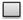  является ликвидным;
       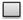  застраховано от утраты или повреждения (номер (при наличии) и дата);
       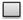  не является арестованным имуществом*;
       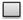  на имущество государственными органами не наложены ограничения*;
       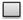  имущество не обременено правами третьих лиц и находится в собственности**
       ____________________________________________________________________
       ____________________________________________________________________
       **Заполняется в случае если договор залога имущества является трехсторонним, если 
предмет залога является собственностью третьего лица, указываются следующие сведения: 
полное наименование юридического лица/фамилия, имя, отчество (при его наличии) 
физического лица, являющегося собственником предмета залога; юридический адрес; 
фактический адрес/место жительства; бизнес-идентификационный номер/индивидуальный 
идентификационный номер; электронный адрес, телефон.
       К заявлению прилагаются:
       проект договора залога имущества ______________________________________
       ____________________________________________________________________;
       отчет оценщика об оценке рыночной стоимости залогового имущества:
       ____________________________________________________________________.
                               (номер и дата)
       Приложение: на ____листе (-ах).
       Дата подачи: ____________________
       Фамилия, имя, отчество (при его наличии) представителя юридического лица:
       ___________________________________________________________________
       Фамилия, имя, отчество (при его наличии): ______________________________
       Подпись ________________


                                                 ____________________________                                                 (полное наименование                                                 юридического или фамилия,                                                 имя, отчество (если оно указано                                                 в документе, удостоверяющем                                                 личность) физического лица)                                                 ____________________________                                                       (юридический адрес)                                                 ____________________________                                                 (фактический адрес или                                                 место жительства)                                                 ____________________________                                                 (бизнес-идентификационный                                                 номер (БИН) или индивидуальный                                                 идентификационный номер (ИИН))                                                 ____________________________                                                 (электронный адрес, телефон)                                                 ____________________________                                                 (наименование органа                                                 государственных доходов) Заявление о регистрации исполнения обязанности по уплате таможенных пошлин, налогов, специальных, антидемпинговых, компенсационных пошлин, а также обеспечения исполнения обязанностей юридического лица, осуществляющего деятельность в сфере таможенного дела, и (или) уполномоченного экономического оператора
      В соответствии с пунктом 4 статьи 98, 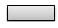 
      пунктом 1 статьи 99, 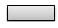 
      пунктом 1 статьи 100, 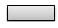 
      пунктом 1 статьи 101, 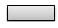 
      и пунктом 1 статьи 102 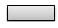 
      Кодекса Республики Казахстан "О таможенном регулировании в Республике Казахстан" (далее – Кодекс) прошу принять обеспечение исполнения обязанности по уплате таможенных пошлин, налогов (далее – обеспечение исполнения обязанности).
      Отмечается знаком Х одна или несколько из соответствующих ячеек
      День регистрации уполномоченным органом уведомления о соблюдении условий включения в реестр уполномоченных экономических операторов (заполняется лицом, претендующим на включение в реестр уполномоченных экономических операторов) ____________________________________________
      Отмечается знаком Х одна или несколько из соответствующих ячеек
      является ли данное обеспечение генеральным обеспечением исполнения обязанности по уплате таможенных пошлин, налогов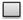 да

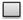  нет


      Отмечается знаком Х одна или несколько из соответствующих ячеек:
      Отмечается знаком Х одна или несколько из соответствующих ячеек:
      К настоящему заявлению прилагаем:
      в зависимости от выбранного способа (способов) обеспечения исполнения обязанности по уплате таможенных пошлин, налогов:
      1) документы, указанные в подпунктах 4) и 5) пункта 12 статьи 94 Кодекса;
      2) договор банковской гарантии, заключенный между банком-гарантом и плательщиком, и банковская гарантия;
      3) договор поручительства, заключенные в соответствии с Гражданским кодексом Республики Казахстан;
      4) договор залога имущества, отчет оценщика об оценке рыночной стоимости залогового имущества и договора страхования имущества;
      5) договор страхования, выданные страховыми организациями, включенными в реестр страховых организаций, имеющих лицензию на право осуществления страховой деятельности.
      Приложение: на ____листе (-ах).
      Дата подачи: ____________________
      Фамилия, имя, отчество (если оно указано в документе, удостоверяющем личность) физического лица или представителя юридического лица____________
      Подпись ________________
					© 2012. РГП на ПХВ «Институт законодательства и правовой информации Республики Казахстан» Министерства юстиции Республики Казахстан
				
      Министр финансов Республики Казахстан 

Б. Султанов
Приложение 1
к приказу Министра финансов 
Республики Казахстан
от 26 февраля 2018 года № 294Приложение
к Правилам применения 
генерального обеспечения 
исполнения обязанности по 
уплате таможенных 
пошлин, налоговФорма
заявитель: наименование юридического лица или фамилия, имя, отчество (при его наличии) физического лица
индивидуальный идентификационный номер/бизнес-идентификационный номер заявителя
юридический адрес или адрес постоянного места жительства заявителя
поручитель или залогодатель*: наименование юридического лица или фамилия, имя, отчество (при его наличии) физического лица
индивидуальный идентификационный номер/бизнес-идентификационный номер поручителя или залогодателя
подразделение органа государственных доходов и (или) орган государственных доходов, в котором зарегистрировано обеспечение исполнения обязанности по уплате таможенных пошлин, налогов
подразделение (подразделения) органа государственных доходов и (или) орган (органы) государственных доходов, в котором (которых) совершаются таможенные операции
подразделение (подразделения) органа государственных доходов и (или) орган (органы) государственных доходов, в котором (которых) совершаются таможенные операции таможенным представителем и (или) таможенным перевозчиком
Вид таможенной операции
Способ обеспечения исполнения обязанности по уплате таможенных пошлин, налогов
Номер и дата документа, подтверждающего обеспечение исполнения обязанности по уплате таможенных пошлин, налогов
Срок действия документа, подтверждающего обеспечение исполнения обязанности по уплате таможенных пошлин, налогов
Сумма таможенных пошлин, налогов, подтвержденная документом, указанным в столбце 3
Номер и дата расчета размера обеспечения исполнения обязанности по уплате таможенных пошлин, налогов
(при наличии)
Сумма таможенных пошлин, налогов, исполнение обязанности по которой подлежит обеспечению
Cрок исполнения обязанности по уплате таможенных пошлин, налогов, подлежащей обеспечению
Срок фактического исполнения обязанности по уплате таможенных пошлин, налогов
Сумма таможенных пошлин, налогов, уменьшенная в результате неисполнения или ненадлежащего исполнения обязанности по уплате таможенных пошлин, налогов
1
2
3
4
5
6
7
8
9
10
Остаток суммы таможенных пошлин, налогов по генеральному обеспечению
Отметка уполномоченного должностного лица, с указанием фамилии, имени, отчества (при наличии) и личной номерной печати, а также даты проставления отметки
Отметка должностного лица, осуществляющего проверку соблюдения таможенного законодательства, с указанием фамилии, имени, отчества (при наличии) и личной номерной печати, а также даты проставления отметки
Отметка должностного лица, с указанием фамилии, имени, отчества (при наличии) и личной номерной печати, а также даты проставления отметки
Примечание
11
12
13
14
15Приложение 2
к приказу Министра финансов 
Республики Казахстан
от 26 февраля 2018 года № 294Приложение 3
к приказу Министра финансов Республики Казахстан
от 26 февраля 2018 года № 294Приложение 4
к приказу Министра финансов Республики Казахстан
от 26 февраля 2018 года № 294Приложение 5 к приказу
Министра финансов
Республики Казахстан
от 26 февраля 2018 года № 294Приложение 1
к Правилам оказания
государственной услуги
"Регистрация исполнения
обязанности по уплате
таможенных пошлин, налогов,
специальных, антидемпинговых,
компенсационных пошлин,
а также обеспечения исполнения
обязанностей юридического 
лица, осуществляющего 
деятельность в сфере 
таможенного дела,
и (или) уполномоченного
экономического оператора"
Перечень основных требований к оказанию государственной услуги "Регистрация исполнения обязанности по уплате таможенных пошлин, налогов, специальных, антидемпинговых, компенсационных пошлин, а также обеспечение исполнения обязанностей юридического лица, осуществляющего деятельность в сфере таможенного дела, и (или) уполномоченного экономического оператора"
Перечень основных требований к оказанию государственной услуги "Регистрация исполнения обязанности по уплате таможенных пошлин, налогов, специальных, антидемпинговых, компенсационных пошлин, а также обеспечение исполнения обязанностей юридического лица, осуществляющего деятельность в сфере таможенного дела, и (или) уполномоченного экономического оператора"
Перечень основных требований к оказанию государственной услуги "Регистрация исполнения обязанности по уплате таможенных пошлин, налогов, специальных, антидемпинговых, компенсационных пошлин, а также обеспечение исполнения обязанностей юридического лица, осуществляющего деятельность в сфере таможенного дела, и (или) уполномоченного экономического оператора"
1
Наименование услугодателя
Комитет государственных доходов Министерства финансов Республики Казахстан (далее – Комитет), территориальными органами Комитета по областям, городам Астане, Алматы и Шымкенту (далее – услугодатель)
2
Способы предоставления государственной услуги
1) через услугодателя;
2) посредством веб-портала "электронного правительства" www.egov.kz (далее – портал).
3
Срок оказания государственной услуги
1) при обеспечении исполнения обязанности по уплате таможенных пошлин, налогов способами, предусмотренными в подпунктах 1), 2), 3) и 5) пункта 1 статьи 97 Кодекса Республики Казахстан "О таможенном регулировании в Республике Казахстан" (далее – Кодекс), составляет с учетом части первой пункта 5 статьи 98, части третьей пункта 1 статьи 99, части третьей пункта 1 статьи 100 и части шестой пункта 1 статьи 102 Кодекса 2 (два) рабочих дня со дня поступления пакета документов;
2) при обеспечении исполнения обязанности по уплате таможенных пошлин, налогов способом, предусмотренным в подпункте 4) пункта 1 статьи 97 Кодекса, составляет с учетом статьи 101 Кодекса 2 (два) рабочих дня со дня оформления залога в государственном регистрирующем органе.
Уведомление о результатах оказания государственной услуги направляется не позднее 1 (одного) рабочего дня со дня регистрации обеспечении исполнения обязанности по уплате таможенных пошлин, налогов.
4
Форма оказания государственной услуги
Электронная (частично автоматизированная)/бумажная
5
Результат оказания государственной услуги
Регистрация обеспечения исполнения обязанности по уплате таможенных пошлин, налогов, специальных, антидемпинговых, компенсационных пошлин, а также обеспечения исполнения обязанностей юридического лица, осуществляющего деятельность в сфере таможенного дела, и (или) уполномоченного экономического оператора либо мотивированный ответ об отказе в оказании государственной услуги по основаниям, предусмотренным в пункте 9 настоящего Перечня.
При обращении через портал услугополучателю направляется статус о принятии запроса для оказания государственной услуги с указанием даты и времени получения результата государственной услуги.
6
Размер платы, взимаемой с услугополучателя при оказании государственной услуги, и способы ее взимания в случаях, предусмотренных законодательством Республики Казахстан
Государственная услуга оказывается бесплатно
7
График работы услугодателя и объектов информации
1) услугодателя – с понедельника по пятницу с 9:00 до 18:30 часов, с перерывом на обед с 13:00 до 14:30 часов, кроме выходных и праздничных дней согласно Трудовому кодексу Республики Казахстан (далее – Трудовой кодекс) и Закону Республики Казахстан "О праздниках в Республике Казахстан" (далее – Закон о праздниках), за исключением услугодателя, для которого уполномоченным органом в сфере таможенного дела установлен круглосуточный режим работы. Прием заявления и выдача результата оказания государственной услуги осуществляется с 9:00 часов до 17:30 часов с перерывом на обед с 13:00 часов до 14:30 часов, за исключением услугодателя, для которого уполномоченным органом в сфере таможенного дела установлен круглосуточный режим работы. Прием осуществляется в порядке очереди, без предварительной записи и ускоренного обслуживания.
2) портала – круглосуточно, кроме технических перерывов в связи с проведением ремонтных работ (при обращении услугополучателя после окончания рабочего времени, в выходные и праздничные дни согласно Трудовому кодексу и Закону о праздниках, прием заявления и выдача результата оказания государственной услуги осуществляется следующим рабочим днем).
8
Перечень документов и сведений, истребуемых у услугуполучателя для оказания государственной услуги 
к услугодателю:
При обеспечении исполнения обязанности по уплате таможенных пошлин, налогов способами, предусмотренными в подпунктах 1), 2), 3), 4) и 5) пункта 1 статьи 97 Кодекса:
заявление о регистрации исполнения обязанности по уплате таможенных пошлин, налогов, специальных, антидемпинговых, компенсационных пошлин, а также обеспечения исполнения обязанностей юридического лица, осуществляющего деятельность в сфере таможенного дела, и (или) уполномоченного экономического оператора по форме согласно приложению 2 к Правилам оказания государственной услуги "Регистрация исполнения обязанности по уплате таможенных пошлин, налогов, специальных, антидемпинговых, компенсационных пошлин, а также обеспечения исполнения обязанностей юридического лица, осуществляющего деятельность в сфере таможенного дела, и (или) уполномоченного экономического оператора", утвержденным приказом Министра финансов Республики Казахстан от 26 февраля 2018 года № 294 "О некоторых вопросах обеспечения исполнения обязанности по уплате таможенных пошлин, налогов, специальных, антидемпинговых, компенсационных пошлин, а также обеспечения исполнения обязанностей юридического лица, осуществляющего деятельность в сфере таможенного дела, и (или) уполномоченного экономического оператора" (далее – Правила);
в зависимости от выбранного способа обеспечения исполнения обязанности по уплате таможенных пошлин, налогов один из следующих документов, подтверждающих такое обеспечение:
документы, указанные в подпунктах 4) и 5) пункта 12 статьи 94 Кодекса;
договор банковской гарантии, заключенный между банком второго уровня – гарантом и плательщиком, и банковская гарантия;
договор поручительства, заключенный в соответствии с Гражданским кодексом Республики Казахстан (далее – Гражданский кодекс);
договор залога имущества, заключенный между плательщиком и (или) третьим лицом, и услугодателем, с приложением отчета оценщика об оценке рыночной стоимости залогового имущества и договор страхования имущества;
договор страхования, выданный страховой организацией, включенной в реестр страховых организаций, имеющих лицензию на право осуществления страховой деятельности.
При подаче документов через портал:
1) при обеспечении исполнения обязанности по уплате таможенных пошлин, налогов способами, предусмотренными в подпунктах 1), 2), 3), 4) и 5) пункта 1 статьи 97 Кодекса:
заявление о регистрации исполнения обязанности по уплате таможенных пошлин, налогов, специальных, антидемпинговых, компенсационных пошлин, а также обеспечения исполнения обязанностей юридического лица, осуществляющего деятельность в сфере таможенного дела, и (или) уполномоченного экономического оператора по форме согласно приложению 2 к Правилам;
в зависимости от выбранного способа обеспечения исполнения обязанности по уплате таможенных пошлин, налогов один из следующих документов, подтверждающих такое обеспечение:
электронная копия документов, указанных в подпунктах 4) и 5) пункта 12 статьи 94 Кодекса;
электронная копия договора банковской гарантии, заключенного между банком второго уровня – гарантом и плательщиком, и банковской гарантии;
электронная копия договора поручительства, заключенного в соответствии с Гражданским кодексом;
электронная копия договор залога имущества, заключенного между плательщиком и (или) третьим лицом, и услугодателем, с приложением отчета оценщика об оценке рыночной стоимости залогового имущества и электронной копии договора страхования имущества;
электронная копия договора страхования, выданного страховой организацией, включенной в реестр страховых организаций, имеющих лицензию на право осуществления страховой деятельности.
9
Основания для отказа в оказании государственной услуги, установленные законами Республики Казахстан
1) при использовании денег в качестве обеспечения исполнения обязанности по уплате таможенных пошлин, налогов: сумма таможенных пошлин, налогов, пеней, процентов за отсрочку или рассрочку уплаты ввозных таможенных пошлин при начислении таких процентов, уплата которых обеспечивается внесением денег, превышает размер обеспечения исполнения обязанности по уплате таможенных пошлин, налогов, рассчитанный в соответствии со статьей 104 Кодекса, подтверждаемый платежным документом, указанным в частях второй или третьей пункта 4 статьи 98 Кодекса;
2) при применении банковской гарантии в качестве обеспечения исполнения обязанности по уплате таможенных пошлин, налогов: предоставленный договор банковской гарантии и (или) банковская гарантия не соответствуют требованиям, установленным Гражданским кодексом и банковским законодательством Республики Казахстан; сумма таможенных пошлин, налогов, пеней, процентов за отсрочку или рассрочку уплаты ввозных таможенных пошлин при начислении таких процентов, уплата которых обеспечивается банковской гарантией, превышает размер обеспечения исполнения обязанности по уплате таможенных пошлин, налогов, рассчитанный в соответствии со статьей 104 Кодекса с учетом положений пункта 3 статьи 99 Кодекса, подтверждаемый банковской гарантией;
договор банковской гарантии и (или) банковская гарантия не соответствуют условиям, установленным пунктами 5 и 6 статьи 97 Кодекса;
банк второго уровня, выдавший банковскую гарантию, предоставленную в качестве обеспечения исполнения обязанности по уплате таможенных пошлин, налогов, на день регистрации заявления о принятии банковской гарантии в качестве обеспечения исполнения обязанности по уплате таможенных пошлин, налогов ранее не исполнил требование таможенного органа об уплате причитающихся сумм таможенных пошлин, налогов, пеней, процентов, за исключением когда такое требование признано судом незаконным в соответствии с таможенным законодательством Республики Казахстан;
3) при применении договора поручительства в качестве обеспечения исполнения обязанности по уплате таможенных пошлин, налогов: представленный договор поручительства не соответствует Гражданскому кодексу;
при наличии определенных пунктом 2 статьи 99 Кодекса оснований для отказа в принятии представленной к договору поручительства банковской гарантии;
представленный к договору поручительства договор залога имущества не соответствует условиям заключения договора залога имущества, установленным пунктом 3 статьи 101 Кодекса;
при наличии определенных пунктом 2 статьи 102 Кодекса оснований для отказа в принятии представленного к договору поручительства договора страхования;
поручителем не обеспечено исполнение обязанности по уплате таможенных пошлин, налогов;
сумма таможенных пошлин, налогов, пеней, процентов за отсрочку или рассрочку уплаты ввозных таможенных пошлин при начислении таких процентов, уплата которых обеспечивается договором поручительства, превышает размер обеспечения исполнения обязанности по уплате таможенных пошлин, налогов, рассчитанный в соответствии со статьей 104 Кодекса с учетом части третьей пункта 2 статьи 100 Кодекса, подтверждаемый договором поручительства;
4) при применении залога имущества в качестве обеспечения исполнения обязанности по уплате таможенных пошлин, налогов:
договор залога имущества не соответствует Гражданскому кодексу;
имущество, предоставляемое в залог, не является ликвидным, застрахованным от утраты или повреждения;
договор залога имущества не соответствует условиям, установленным пунктами 5 и 6 статьи 97 Кодекса;
при несоблюдении условий, установленных пунктом 4 статьи 101 Кодекса;
5) при применении договора страхования в качестве обеспечения исполнения обязанности по уплате таможенных пошлин, налогов:
представленный договор страхования не соответствует типовому договору страхования для целей обеспечения исполнения обязанности по уплате таможенных пошлин, налогов при совершении таможенных операций, утвержденному приказом Министра финансов Республики Казахстан от 26 февраля 2018 года № 295 "Об утверждении Типового договора страхования для целей обеспечения исполнения обязанности по уплате таможенных пошлин, налогов при совершении таможенных операций" (зарегистрирован в Реестре государственной регистрации нормативных правовых актов под № 16661), или если представленный договор страхования не соответствует требованиям, установленным Гражданским кодексом;
сумма таможенных пошлин, налогов, пеней, процентов за отсрочку или рассрочку уплаты ввозных таможенных пошлин при начислении таких процентов, уплата которых обеспечивается договором страхования, превышает размер обеспечения исполнения обязанности по уплате таможенных пошлин, налогов, рассчитанный в соответствии со статьей 104 Кодекса с учетом положений пункта 3 статьи 102 Таможенного кодекса, подтверждаемый договором страхования;
договор страхования не соответствует условиям, установленным пунктами 5 и 6 статьи 97 Кодекса;
страховая организация, заключившая с плательщиком договор страхования, предоставленный в качестве обеспечения исполнения обязанности по уплате таможенных пошлин, налогов, на день регистрации заявления о принятии договора страхования в качестве обеспечения исполнения обязанности по уплате таможенных пошлин, налогов ранее не исполнила требование таможенного органа об уплате причитающихся сумм таможенных пошлин, налогов, пеней, процентов, за исключением когда такое требование признано судом незаконным в соответствии с таможенным законодательством Республики Казахстан.
10
Иные требования с учетом особенностей оказания государственной услуги, в том числе оказываемой в электронной форме и через Государственную корпорацию
Адреса мест оказания государственной услуги размещены на интернет-ресурсах услугодателя – www.kgd.gov.kz, www.minfin.gov.kz.
Услугополучатель получает информации о порядке и статусе оказания государственной услуги в режиме удаленного доступа посредством Единого контакт-центра.
Контактные телефоны Единого контакт-центра: 1414, 8-800-080-7777.Приложение 2
к Правилам оказания
государственной услуги
"Регистрация исполнения
обязанности по уплате
таможенных пошлин, налогов,
специальных, антидемпинговых,
компенсационных пошлин,
а также обеспечения исполнения
обязанностей юридического 
лица, осуществляющего 
деятельность в сфере 
таможенного дела,
и (или) уполномоченного
экономического оператора"формаПриложение 3
к Правилам оказания
государственной услуги
"Регистрация исполнения
обязанности по уплате
таможенных пошлин, налогов,
специальных, антидемпинговых,
компенсационных пошлин,
а также обеспечения исполнения
обязанностей юридического 
лица, осуществляющего 
деятельность в сфере 
таможенного дела,
и (или) уполномоченного
экономического оператора"форма
№
Наименование товара
Количество, вес товара (с указанием единицы измерения)
Код Товарной номенклатуры внешнеэкономической деятельности Евразийского экономического союза
Стоимость товара
номер 
и дата контракта, коммерческих документов (при наличии)
№
Способ (способы) обеспечения исполнения обязанности
Сроки действия обеспечения исполнения обязанности
Размер обеспечения исполнения обязанности
Номер (при наличии) и дата документа, подтверждающего обеспечение исполнения обязанности
1
Подпункт 1) пункта 1 статьи 97 Кодекса
2
Подпункт 2) пункта 1 статьи 97 Кодекса
3
Подпункт 3) пункта 1 статьи 97 Кодекса
4
Подпункт 4) пункта 1 статьи 97 Кодекса
5
Подпункт 5) пункта 1 статьи 97 Кодекса
Вид таможенной операции
Вид таможенной операции
Статья 194 Кодекса
Статья 195 Кодекса
Статья 196 Кодекса
Статья 226 Кодекса
Статья 257 Кодекса
Статья 354 Кодекса
Статья 387 Кодекса
Подпункт 1) пункта 2 статьи 96 Кодекса
Подпункт 2) пункта 2 статьи 96 Кодекса
Подпункт 4) пункта 2 статьи 96 Кодекса
Подпункт 5) пункта 2 статьи 96 Кодекса
Таможенный реестр:
Таможенный реестр:
таможенных представителей
таможенных перевозчиков
уполномоченных экономических операторов
Сведения заполняются при оформлении сертификата обеспечения
Сведения заполняются при оформлении сертификата обеспечения
Таможенный орган отправления, который совершает таможенные операции, связанные с помещением товаров под таможенную процедуру таможенного транзита
Таможенный орган назначения
Регистрационный номер предшествующего сертификата обеспечения (при наличии)
Сведения о коммерческих и транспортных (перевозочных) документах